ERAU Mid Term Exam – Study GuideQuestion #1 (2 points)Why do we have to do maintenance? Your answer:Provides assurance of flight safety, reliability, and air worthiness Correct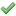 Question #2 (2 points)What is the most realistic constraint that impacts the role of an engineer? Your answer:financial resources CorrectQuestion #3 (2 points)What are the two types of Maintenance? Your answer:scheduled and unscheduled CorrectQuestion #4 (2 points)Scheduled maintenance and preventive maintenance are the same. Your answer:True CorrectQuestion #5 (2 points)Preventive Maintenance is usually performed at: Your answer:regular intervals CorrectQuestion #6 (2 points)No amount of maintenance can increase system reliability any higher than its designed-in inherent level. Your answer:True CorrectQuestion #7 (2 points)The pilot in command (PIC) can defer maintenance per the aircraft's MEL (minimum equipment list). Your answer:True CorrectQuestion #8 (2 points)What are the two basic approaches to creating a maintenance program? Your answer:process-oriented approach and the task-oriented approach CorrectQuestion #9 (2 points)Hard Time requires that the item: Your answer:be removed, completely overhauled, partially overhauled or discarded CorrectQuestion #10 (2 points)On-condition is a failure preventive process that requires the item be periodically inspected or tested to determine if the item can continue in service. Your answer:True CorrectQuestion #11 (2 points)Three sources of structural deterioration are: Your answer:environmental deterioration, accidental damage, and fatigue damage CorrectQuestion #12 (2 points)MTBF refers to: Your answer:Mean Time Between Failure CorrectQuestion #13 (2 points)Aircraft Operating conditions will often require that an operator change the basic maintenance program to better address the organizational needs. Your answer:True CorrectQuestion #14 (2 points)Inherent reliability is the level of reliability the item will exhibit when it is protected by preventive maintenance and adequate servicing and lubrication. Your answer:True CorrectQuestion #15 (2 points)Verification means that a written test or procedure has been performed by an appropriately trained maintenance person, and the procedure, as written, is understandable, adequate, and, most importantly, proven to accomplish the intended purpose. Your answer:False CorrectQuestion #16 (2 points)Validation means that a test or procedure has been written and that, when read and understood by a knowledgeable person, is deemed to be correct, adequate, and acceptable for the purpose for which it is intended. Your answer:False CorrectQuestion #17 (2 points)What is an operational check? Your answer:A task to determine if an item is fulfilling its intended purpose CorrectQuestion #18 (2 points)What is a goal of the maintenance department? Your answer:To deliver airworthy vehicles to the flight department in time to meet the flight schedule. CorrectQuestion #19 (2 points)What are the Three Certifications for full certification of an airplane? Your answer:Type Certificate Production Certificate Airworthiness Certificate Type Certificate Production Certificate Airworthiness Certificate Type Certificate Production Certificate Airworthiness Certificate Type Certificate, Production Certificate and Airworthiness Certificate CorrectQuestion #20 (2 points)FAA may cancel, suspend, supersede, or revoke the Production Certificate (PC) for just cause at any time Your answer:True CorrectQuestion #21 (2 points)This certificate is awarded after the aircraft has passed all inspections and a successful flight test – just prior to delivery to the customer. Your answer:Airworthiness Certificate CorrectQuestion #22 (2 points)FAA authorization is required to operate any type of aerial vehicle in U.S. airspace Your answer:True CorrectQuestion #23 (2 points)Once the customer accepts aircraft from the manufacturer, the manufacturer is still responsible for maintaining the aircraft in an airworthy condition in accordance with its own maintenance program and complies with regulatory authority rules. Your answer:False CorrectQuestion #24 (2 points)The Operator Certificate is transferrable to another operator. Your answer:False CorrectQuestion #25 (2 points)This manual contains the basic information on the operation and maintenance of the aircraft and its on-board equipment. Your answer:Aircraft Maintenance Manual CorrectQuestion #26 (2 points)This manual contains diagrams of the electrical, electronic, and hydraulic systems - these can be block diagram and often contain detailed diagrams of wiring harnesses, connectors, and interfacing equipment. Your answer:Schematic diagram manual CorrectQuestion #27 (2 points)There are two types of documents - controlled and non-controlled).
A document that has limited distribution within airline and requires regular revisions and must include list of revisions, active and rescinded page numbers in document is known as a controlled document. Your answer:True CorrectQuestion #28 (2 points)Substantial regulations issued by the FAA to correct unsafe conditions that exist in a product (aircraft, aircraft engine, propeller, or appliance) are called: Your answer:Airworthiness Directives (ADs) CorrectQuestion #29 (2 points)Federal Aviation Regulations (FARs), Advisory Circulars (ACs), Airworthiness Directives (ADs), and Notice of Proposed Rule Making (NPRM) are all examples of this type of documentation. Your answer:Regulatory Documentation CorrectQuestion #30 (2 points)What department is the nerve center of line maintenance? Your answer:Maintenance Control CorrectQuestion #31 (2 points)What is CASS? Your answer:Program to detect and correct deficiencies in maintenance program effectiveness and performance. CorrectQuestion #32 (2 points)The AC 120-16E w/chg 1 outlines the OpSpecs and maintenance requirements. Your answer:True CorrectQuestion #33 (2 points)Proper training is the responsibility of those assigned to the maintenance department NOT the airline. Your answer:False CorrectQuestion #34 (2 points)This program looks at problem areas, determines corrective action, tracks the activity to determine effectiveness of the correction. Your answer:CASS CorrectQuestion #35 (2 points)Required Inspection Items (RIIs) are defined by the FAA as “those items that could result in unsafe operation of the aircraft if maintenance is not performed correctly or if improper parts are used.” Your answer:True CorrectQuestion #36 (2 points)What are the three main concepts of organizational structure? Your answer:Span of Control, Grouping of Similar Functions, Separation of Maintenance Activities from Oversight CorrectQuestion #37 (2 points)What area of the maintenance program must remain separate to avoid conflict of interest? Your answer:maintenance program evaluation CorrectQuestion #38 (2 points)This concept states that a manager can effectively supervise or control three to seven people. Your answer:span of control CorrectQuestion #39 (2 points)This department is responsible for conducting routine inspections of maintenance and repair work, certifying maintenance and inspection personnel, and management of the required inspection items (RIIs) program. Your answer:quality control CorrectQuestion #40 (2 points)This department is responsible for curriculum, course development, administration, and records for all formal training attended by employees. Your answer:training CorrectQuestion #41 (2 points)The airline engineering department is made up of the more experienced people of the maintenance organization. Your answer:True CorrectQuestion #42 (2 points)Engineering can also provide expertise to training, _________, the technical library, or any other M&E organization needing technical help. Your answer:Materiel CorrectQuestion #43 (2 points)The engineer should be able to _____________. Your answer:Pick up a problem where the mechanic left off CorrectQuestion #44 (2 points)One of the secondary functions of engineering is to evaluate new equipment for the airline. Your answer:False CorrectQuestion #45 (2 points)It takes both _____ and maintenance to make an effective and efficient maintenance and engineering organization run smoothly. Your answer:Engineering CorrectQuestion #46 (2 points)PP&C because of its key role in planning and scheduling makes it the ______of maintenance and engineering program. Your answer:Heart CorrectQuestion #47 (2 points)Maintenance planners primary function is to Your answer:Develop all scheduled work and/or work scope needs for all line maintenance and hangar maintenance CorrectQuestion #48 (2 points)Planning function in PP&C does Your answer:Scheduling upcoming maintenance, and includes scheduling details and timeframe requirements. CorrectQuestion #49 (2 points)Multiple checks are when regular maintenance checks are split into different phases Your answer:False CorrectQuestion #50 (2 points)“C” checks involve the categories of Your answer:Routine, variable routine, and nonroutine Correct